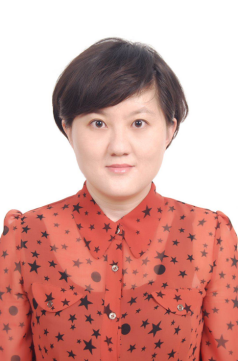 姓名：方若轩     职称：讲师个人简介（选填）女 江苏南通 上海交通大学硕士研究生专业研究领域（必填*）研究领域：新媒体营销 营销策划 品牌管理  企业文化与形象设计 市场营销长期为实体企业提供新媒体营销、营销策划、企业文化、品牌设计管理等咨询服务工作，并颇受业界好评。受邀加入著名品牌策划人余明阳教授、陈体伟等专家策划团队为数十家企业提供企业管理、策划咨询服务，涉及医药、酒店、旅游、制造业、农业、医美、餐饮、娱乐、快消等多个行业。专著与论集（必填*）   无学术论文（选填）主要科研项目 （选填）讲授课程 （选填）指导研究生情况（选填）无